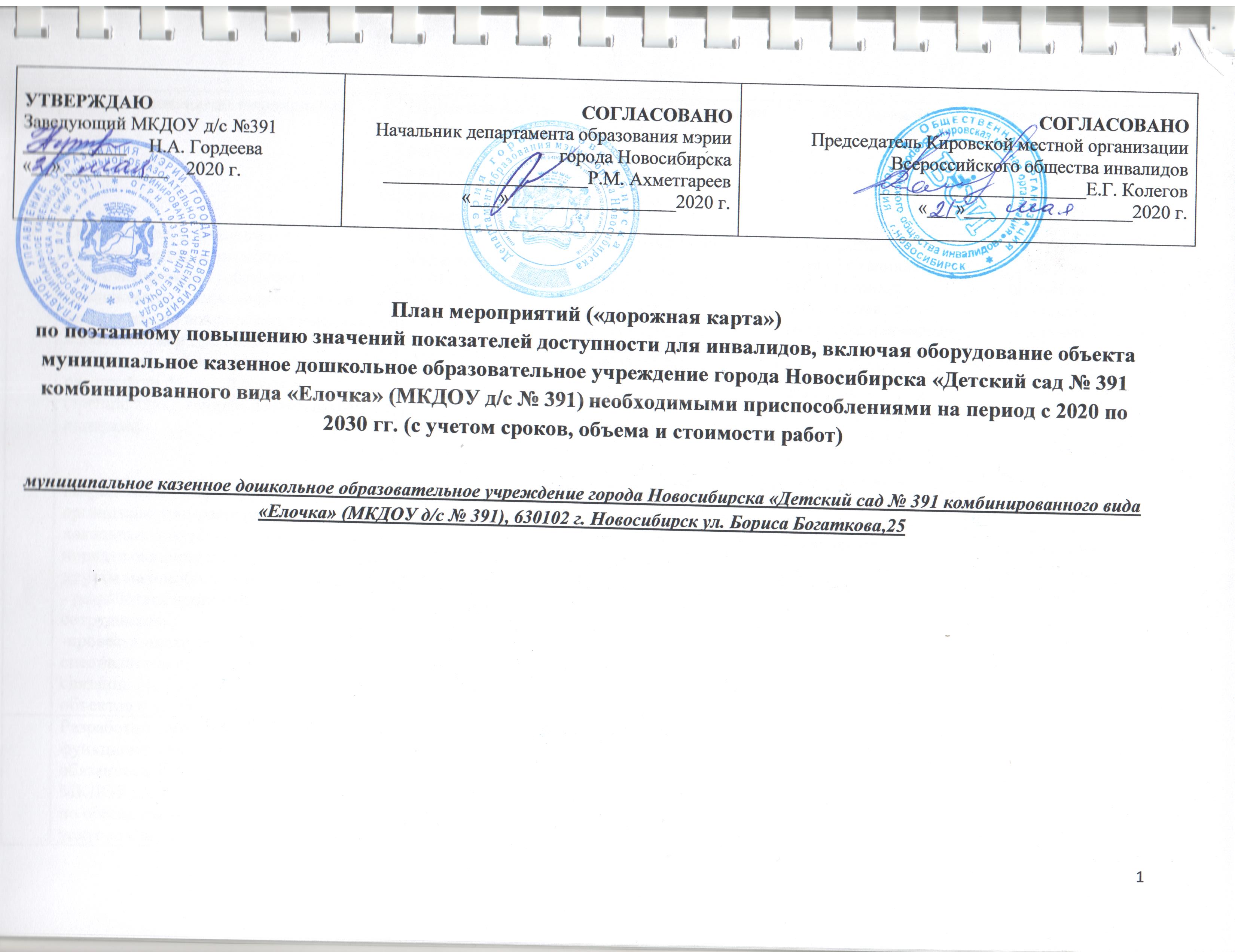 План мероприятий («дорожная карта»)по поэтапному повышению значений показателей доступности для инвалидов, включая оборудование объекта муниципальное казенное дошкольное образовательное учреждение города Новосибирска «Детский сад № 391 комбинированного вида «Елочка» (МКДОУ д/с № 391) необходимыми приспособлениями на период с 2020 по 2030 гг. (с учетом сроков, объема и стоимости работ)муниципальное казенное дошкольное образовательное учреждение города Новосибирска «Детский сад № 391 комбинированного вида «Елочка» (МКДОУ д/с № 391), 630102 г. Новосибирск ул. Бориса Богаткова,25УТВЕРЖДАЮЗаведующий МКДОУ д/с №391___________     Н.А. Гордеева«__» ___________    2020 г.СОГЛАСОВАНОНачальник департамента образования мэрии города Новосибирска______________________Р.М. Ахметгареев                                «___»__________________2020 г.СОГЛАСОВАНОПредседатель Кировской местной организации Всероссийского общества инвалидов______________________Е.Г. Колегов   «___»__________________2020 г.№ п/пНаименование мероприятия Нормативный акт (программа), иной документ, которым предусмотрено проведение мероприятияСроки реализацииОжидаемый результат Ожидаемый результат Стоимость (руб.)1Организация, в пределах установленных полномочий, инструктирования (обучения) специалистов, оказывающих услуги инвалидам, по вопросам, связанным с особенностями предоставления услуг инвалидам в зависимости от стойких расстройств функций организма (зрения, слуха, опорно-двигательного аппарата)пункт 12 статьи 5 Федерального закона от 01.12.2014 № 419-ФЗ2020-2030Повышение качества знаний специалистов, работающих с инвалидами, по вопросам, связанным с обеспечением доступности для них объектов, услуг и оказанием помощи в их использовании или получении (доступу к ним)Повышение качества знаний специалистов, работающих с инвалидами, по вопросам, связанным с обеспечением доступности для них объектов, услуг и оказанием помощи в их использовании или получении (доступу к ним)8000По мере поступления финансовых средствРазработка и утверждение организационно-распорядительных локальных документов учреждения о порядке оказания помощи инвалидам и другим маломобильным гражданам:- разработать программу обучения сотрудников;-провести инструктирование специалистов по работе с инвалидами, связанными с обеспечение доступности объектов и услуг для инвалидовПриказ организации 2020-2030Стандартизация оказания помощи специалистами, работающими с инвалидами.Стандартизация оказания помощи специалистами, работающими с инвалидами.5000По мере поступления финансовых средствРазработать перечень функциональных (должностных) обязанностей сотрудников МКДОУ д/с №391по обеспечению доступности объекта и услуг для инвалидов, оказания им необходимой помощи, внесение изменений в должностные инструкции;Приказ организации2020-2030Стандартизация оказания помощи специалистами, работающими с инвалидами.Стандартизация оказания помощи специалистами, работающими с инвалидами.3000По мере поступления финансовых средств2Обеспечение доступности для инвалидов объектов и услуг, а также мероприятий по их достижению:2020-2030Повышение качества знаний специалистов, работающих с инвалидами, по вопросам, связанным с обеспечением доступности для них объектов, услуг и оказанием помощи в их использовании или получении (доступу к ним)Повышение качества знаний специалистов, работающих с инвалидами, по вопросам, связанным с обеспечением доступности для них объектов, услуг и оказанием помощи в их использовании или получении (доступу к ним)После разработки рабочего проектасопровождение инвалидов, имеющих стойкие нарушения функции зрения и самостоятельного передвижения по территории учреждения; пункт 4 , статьи 15 Федерального закона от 01.12.2014 № 419-ФЗ2020-2030---содействие инвалиду при входе в объект и выходе из него, информирование инвалидов о доступных маршрутах общественного транспорта;пункт 5, статьи 15 Федерального закона от 01.12.2014 № 419-ФЗ2020-2030---3Приобретение технических средств адаптации2020-2030Создание условий доступности объекта для всех категорий инвалидов и других маломобильных групп населения253590По мере поступления финансовых средств253590По мере поступления финансовых средствТабло информационное600*500 мм (шрифт «Брайля»)п.6.16 ГОСТ Р 516712020-2030--19890По мере поступления финансовых средствЗнаки доступности в помещении(кабинеты, зоны предоставления услуг, гардеробы, пути эвакуации и т.п.)   п.6.3.6. СП 59.13330.20162020-2030--2600По мере поступления финансовых средствТаблички, выкошенными рельефно-точечным шрифтом «Брайля» п.6.16 ГОСТ Р 516712020-2030--	32500По мере поступления финансовых средствКонтрастная противоскользящая полоса на краевые ступени (входная группа) п. 5.1.12 СП 	59.13330.20162020-2030--12800По мере поступления финансовых средствТактильно-контрастные указатели перед лестничными маршами (входная группа)п. 5.1.12 СП 59.13330.20162020-2030--24000По мере поступления финансовых средствДвухсторонние поручни на входных лестницах П.6.1.2  СП 59.13330.20162020-2030--46000По мере поступления финансовых средствНескользкое покрытие (на ступенях лестничного марша и входных площадках)п. 6.1.2 СП 59.13330.20162020-2030--28500По мере поступления финансовых средствСредства связи с персоналом (наружные вызывные устройства)п. 6.1.1 СП 59.13330.20162020-2030--21000По мере поступления финансовых средствИндукционные системы, для людей имеющих ограничения по слуху (портативные)п.8.1.10 СП 59.13330.20162020-2030--66300По мере поступления финансовых средств4Ремонтные работы:2020-2030Создание условий доступности объекта для всех категорий инвалидов и других маломобильных групп населенияСоздание условий доступности объекта для всех категорий инвалидов и других маломобильных групп населения29500По мере поступления финансовых средств4.1По территории объекта2020-2030Получение качественной услуги (доступность для всех категорий инвалидов и других маломобильных групп населения)Получение качественной услуги (доступность для всех категорий инвалидов и других маломобильных групп населения)-Разместить табличку с телефоном специалиста, который при необходимости окажет помощьп. 5.2.4. СП 59.13330.20162020-2030---4.2По входу в здание2020-2030Получение качественной услуги (доступность для всех категорий инвалидов и других маломобильных групп населения)Получение качественной услуги (доступность для всех категорий инвалидов и других маломобильных групп населения)22000По мере поступления финансовых средствУстановить контрастную противоскользящую полосу на краевые ступени (входная группа)п. 5.1.12 СП 59.13330.20162020-2030--4000По мере поступления финансовых средствУстановить тактильно-контрастные указатели перед лестничными маршами (входная группа)п. 5.1.12 СП 59.13330.20162020-2030--6000По мере поступления финансовых средствУстановить нескользкое покрытие (на ступенях лестничного марша центрального входа)п. 6.1.2 СП 59.13330.20162020-2030--4000По мере поступления финансовых средствУстановить двухсторонние поручни на входных лестницах П.6.1.2  СП 59.13330.20162020-2030--6000По мере поступления финансовых средствУстановить средства связи с персоналом (наружные вызывные устройства)п. 5.2.1 СП 59.13330.20162020-2030--2000По мере поступления финансовых средств4.3По путям движения в здании, включая пути эвакуации2020-2030---4.4По зоне оказания услуг2020-2030---4.5По санитарно-гигиеническим помещениямп.6.3.6.  СП 59.13330.20162020-2030---4.6По системе информацииП. 4.5.1.4.  ГОСТ Р 52131-20032020-2030Получение качественной услуги (доступность для всех категорий инвалидов и других маломобильных групп населения)Получение качественной услуги (доступность для всех категорий инвалидов и других маломобильных групп населения)7500По мере поступления финансовых средствУстановить таблички, выкошенными рельефно-точечным шрифтом «Брайля»п.6.16 ГОСТ Р 516712020-2030--4000По мере поступления финансовых средствИндукционные системы, для людей имеющих ограничения по слуху (портативные)п.8.1.10 СП 59.13330.20162020-2030--2000По мере поступления финансовых средствУстановить табло информационное600*500 мм (шрифт «Брайля»)п.6.16 ГОСТ Р 516712020-2030--1000По мере поступления финансовых средствУстановить знаки доступности в помещении (здание, кабинеты, зоны предоставления услуг, гардеробы, пути эвакуации и т.п.)   п.6.3.6. СП 59.13330.20162020-2030--500По мере поступления финансовых средствИтого: 291090, по мере поступления финансовых средств